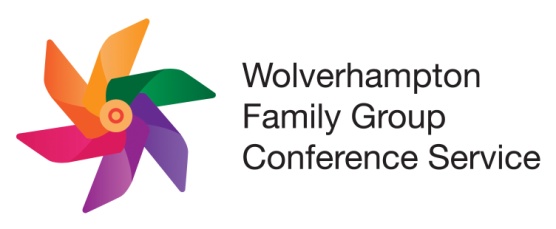 Unborn Referral to Family Group Conference ServiceName of Social Worker ……………………………………………  Phone Number …………………………. You will be contacted by the allocated FGC facilitator.Please email completed form to FGCT email inboxP NumberEDBEthnicity Address Name(s) and telephone numbers of parent/s First languageAny special needs or disability Siblings names (if applicable)Legal status (Care Order, etc)Is the child or young person subject to a Child Protection Plan Is the child or young person subject to a Child Protection Plan Yes     No Background/Current Situation Are there any safety risks the FGC should be aware of?Are there any safety risks the FGC should be aware of?Are there any safety risks the FGC should be aware of?Yes     No Referrer contact details:Referrer contact details: